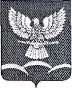 СОВЕТ НОВОТИТАРОВСКОГО СЕЛЬСКОГО ПОСЕЛЕНИЯ ДИНСКОГО РАЙОНАРЕШЕНИЕот 27.11.2013                                                                                                     № 270-55/02станица НовотитаровскаяВ связи с обращениями граждан Новотитаровского сельского поселения Совет Новотитаровского сельского поселения Динского района р е ш и л:1. Обратиться к руководителю ООО «Бондюэль - Кубань»  Е.Н. Зыкову с просьбой о корректировке проекта организации санитарно-защитной зоны от предприятия ООО «Бондюэль- Кубань» в части ее влияния на селитебную территорию микрорайона «Северный» ст. Новотитаровской.2. Настоящее решение вступает в силу с момента его подписания. Председатель СоветаНовотитаровского сельского поселения                                            Ю.Ю. ГлотовОб обращении к руководителю ООО «Бондюэль - Кубань»  Е.Н. Зыкову 